Муниципальное казенное дошкольное образовательное учреждение города Новосибирска«Детский сад № 398 «Ласточка» комбинированного вида»Ул. Новогодняя, 34/2.Тел. 3465902, 3465962, 3464365,e-mail:  mbdoy398@mail.r, ds_398_nsk@nios.ru«Районная Школа молодых педагогов дошкольных учреждений» как одна из форм повышения мастерства начинающих педагоговРуководитель творческой группы:Великанова О. В., заведующий МКДОУ д/с № 398.Состав творческой группы:Гусельникова Ю.А., методистМКУДПО «ГЦРО» в Кировском районе,Минимуллина М. С.,старший воспитатель МКДОУ д/с № 398, Балуева Н. Ю., воспитатель МКДОУ д/с № 398, Рева Т. В., воспитатель МКДОУ д/с № 398, Юркина О. В., воспитатель МКДОУ д/с № 398Новосибирск, 2016СОДЕРЖАНИЕОбоснование инновационности и значимости проекта для муниципальной системы образования города НовосибирскаБудущее государства напрямую зависит от состояния системы образования. Если руководство страны стремится к развитию, ставит целью занимать ведущие позиции на мировой арене, то оно должно заботиться о грамотности и образованности населения.Анализ политики любого государства в отношении дошкольного образования, поддержки и сопровождения семьи сегодня может рассматриваться как показатель развития данного общества. В результате изучения стратегических ориентиров отечественной образовательной системы перспективными направлениями развития дошкольного образования определяютсяповышение доступности и обеспечение качества дошкольного образования в России. В России конституционными гарантиями гражданам является обеспечение общедоступности дошкольного образования, включая бесплатность образовательного процесса, для всех детей. В обозначенном контексте общедоступность дошкольного образования понимается как возможность выбора и зачисления в избранное родителями дошкольное образовательное учреждение и непрерывного обучения в нём. Указом Президента РФ от 07.05.2012 № 599 «О мерах по реализации государственной политики в области образования и науки» было определено обеспечить достижение к 2016 году 100 % доступности дошкольного образования для детей в возрасте от трёх до семи лет. Министр образования, науки и инновационной политики Новосибирской области Сергей Александрович Нелюбов в своём выступлении 29 апреля 2016 года на расширенном заседании Коллегии и Общественного совета при министерстве образования, науки и инновационной политики Новосибирской области отметил, что одной из важнейших задач, которую ставит перед собой Минобрнауки Новосибирской области, является обеспечение доступности и качества дошкольного образования. В Новосибирской области к 2016 году реализована задача обеспечения всех детей в возрасте от 3 до 7 лет услугами детских садов, в текущем году эта задача не снимается. С целью обеспечения доступности дошкольного образования в Кировском районе города Новосибирска действует сеть учреждений, реализующих основную общеобразовательную программу дошкольного образования, которая включает в себя: 34 детских сада и 22 группы, открытые на базе школ.Таблица 1Динамика количества ДОУ и групп в Кировском районеОбщее количество воспитанников ДОУ, по сравнению с прошлым учебным годом, увеличилось на 636 детей. В мае 2016 года дошкольные учреждения выпустили в школу 1759 детей. В сентябре 2016 года дошкольные учреждения приняли 10617 детей.С 2012 по 2016 года в Кировском районе были построены и начали функционировать 8 новых детских садов (81 группа). В связи с данной ситуацией в районе наблюдается возрастающая потребность в квалифицированных педагогических кадрах.Таблица 2Динамика количества педагогов дошкольного образованияАнализ  кадров ДОУ Кировского района по стажу педагогической работы с 2012 по 2016 гг.2012/2013 учебный годДиаграмма12013-2014 учебный год            Диаграмма 22014-2015 учебный годДиаграмма 32015 /2016 учебный годДиаграмма 4Исходя из анализа кадрового состава педагогических коллективов дошкольных образовательных учреждений, можно определить динамику количества педагогов дошкольного образования с педагогическим стажем от 0 до 3 лет, которым необходимо повышение профессиональной компетентности. Таблица 3Динамика количества педагогов дошкольного образованияпо педагогическому стажу от 0 до 3 летКак видно, доля педагогов дошкольного образования, которые только начинают свой профессиональный путь, с каждым годом возрастает.Анализируя статистические данные, можно выделить ряд проблем, касающихся деятельности начинающих педагогов.На гистограмме №1 представлен образовательный ценз молодых педагогов (данные на январь 2015г).Гистограмма 1Образовательный ценз начинающих педагоговКак видно, не все воспитатели имеют профессиональное образование.Говоря о курсовой подготовке (данные на январь 2015 года), можно отметить, что только  30%  молодых педагогов (55 человек) прошли курсовую подготовку.Диаграмма 4Курсовая подготовка начинающих педагогов* КПК – курсы повышения квалификацииКогда перед руководителем стоит выбор кого отправить на курсы (молодого педагога или педагога с опытом), в большинстве случаев руководитель склоняется в сторону педагога – стажиста. В результате возникает еще одна проблема – сужение образовательного поля начинающего педагога до рамок ДОУ, в котором этот педагог работает.Таким образом,  при  постоянно возрастающем количестве начинающих педагогов в дошкольных образовательных учреждениях имеются проблемы с квалификацией  и курсовой подготовкой данной категории педагогов.За достаточно непродолжительный промежуток времени законодательная база в сфере образования претерпела существенные изменения. Нормативно-правовые документы последних лет, в первую очередь, федеральный законот 29.12.2012 года № 273 «Об образовании в Российской Федерации», федеральный государственный образовательный  стандарт дошкольного образования от 17 октября 2013 г. № 1155 внесли значительные коррективы в деятельность  дошкольных  образовательных  учреждений.Государство стремиться к тому, чтобы образование соответствовало международным стандартам, чтобы оно полностью удовлетворяло нужды страны в квалифицированных специалистах в сфере образования.Одной из проблем современного образования в России является его излишняя теоретическая направленность. Получив хорошую теоретическую подготовку, мало кто может применить знания на практике. Как бы ни совершенствовался процесс обучения педагога в высшей школе, ее выпускника нельзя рассматривать как состоявшегося специалиста. Только в реальной практической деятельности происходит его становление, овладение педагогическим мастерством. Устроившись на работу, новые сотрудники переживают серьёзную адаптацию, сопоставляя свои теоретические знания с практической деятельностью.Особенностью труда начинающих педагогов является то, что они с первого дня работы имеют те же самые обязанности и несут ту же ответственность, что и воспитатели с многолетним стажем работы, а родители, администрация и коллеги по работе ожидают от них столь же безупречного профессионализма. Результаты исследований показывают, что многие молодые воспитатели боятся собственной несостоятельности во взаимодействии с воспитанниками, их родителями; опасаются критики администрации и опытных коллег, постоянно волнуются, что что-нибудь не успеют, забудут, упустят. Такой воспитатель не способен ни на творчество, ни, тем более, на  инновации. Чтобы этого не произошло, молодым воспитателям нужно целенаправленно помогать, создать в дошкольном учреждении необходимые организационные, научно-методические и мотивационные условия для профессионального роста и более легкой адаптации молодых специалистов в коллективе.      Период вхождения начинающего педагога в профессию отличается напряженностью, важностью для его личностного и профессионального развития. От того, как он пройдет, зависит, состоится ли новоявленный воспитатель как профессионал, останется ли он в сфере дошкольного образования или найдет себя в другой сфере деятельности.Данный проект разработан и реализуется в Кировском районе с целью создания условий для  профессионального роста молодых специалистов, способствующих снижению проблем адаптации и успешному вхождению в профессиональную деятельность, освоение молодыми педагогами основ педагогического проектирования, формирование готовности к внедрению инноваций в ДОУ,  воспитание у молодых педагогов потребности в непрерывном самообразовании.Задачи проекта:удовлетворять потребность молодых педагогов в непрерывном образовании и оказывать им помощь в преодолении различных затруднений при выборе темы самообразования и организации проектной деятельности; знакомить педагогов с различными видами педагогических проектов, сущностью и значимостью педагогического проектирования в современной системе дошкольного образования; способствовать формированию индивидуального стиля творческой деятельности педагогов;оказывать профессиональную помощь молодым педагогам при внедрении современных подходов и педагогических технологий в образовательный процесс ДОУ. Таким образом, анализ дошкольного образовательного пространства Кировского района города Новосибирска подтверждает, что создание районной школы молодых педагогов дошкольных учреждений как одной из форм повышения мастерства начинающих педагогов является приоритетным направлением в деятельности методической службы Кировского района города Новосибирска.Инновационность проекта обусловлена содержаниемдеятельности районной школы молодого педагога.Школа молодого педагога – это действующая научно-методическая программа, целью которой является создание условий для профессионального роста молодых специалистов, способствующих снижению проблем адаптации и успешному вхождению в профессиональную деятельность. Встречи, которые проходят в течение учебного года 1 раз в месяц, объединены общей темой «Педагогическое проектирование как источник развития профессиональной деятельности молодого педагога».В рамках «Районной Школы молодого педагога» рассматриваются  теоретические и актуальные практические вопросы дошкольного образования. При проведении занятий широко используются интерактивные методы, формирующие педагогическую позицию: анализ педагогических ситуаций, решение педагогических задач, анализ собственной педагогической деятельности, игровое моделирование поведения. С первых занятий молодые педагоги нацелены на конечный результат – разработку и практическую реализацию своих педагогических проектов, которые начинающие воспитатели представляют на итоговом занятии.Кроме того, наиболее интересные проекты молодых педагогов публикуются в районных сборниках, рекомендуются к дальнейшей доработке и представлению на районных методических объединениях.Таким образом, начинающие воспитатели после прохождения курса Районной школы молодого педагога  получают не только теоретические знания, но и практический опыт, взаимообмен, взаимообогащение, опыт трансляции своих методических разработок, происходит формирование потребности к профессиональному развитию и готовности к внедрению новых проектов в образовательную деятельность.Анализ готовности образовательного учреждения к реализации проекта.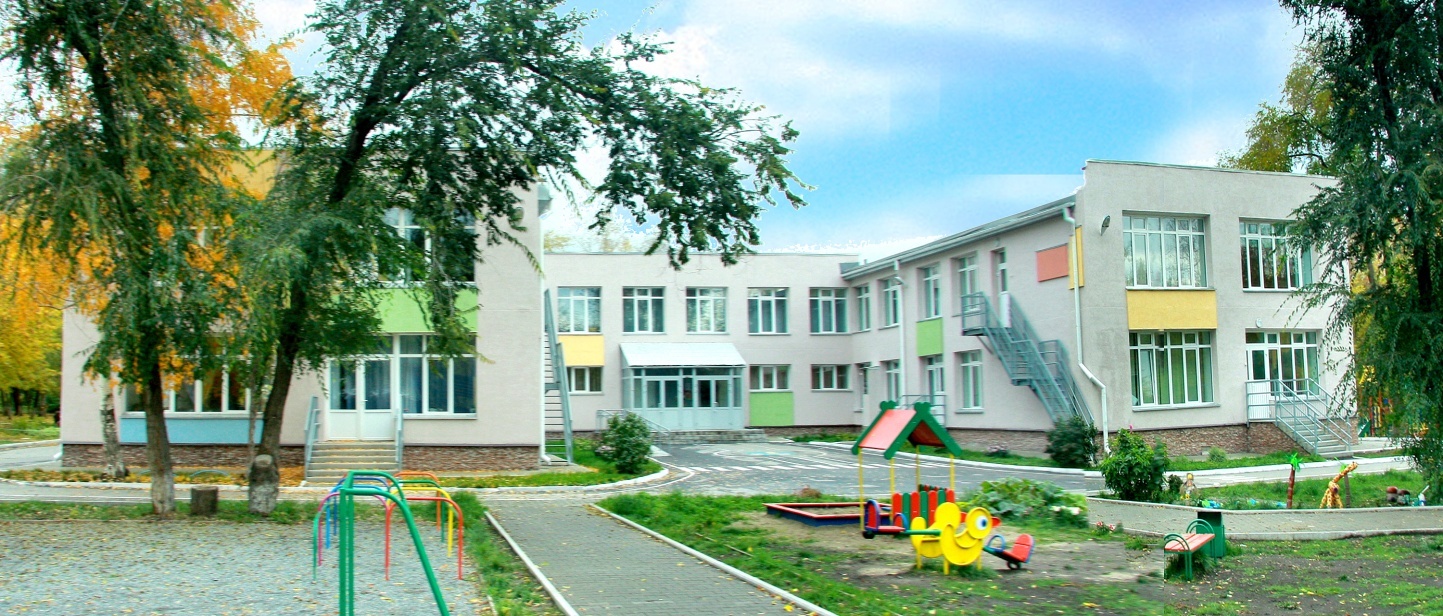 Муниципальное казенное дошкольное образовательное учреждение города Новосибирска «Детский сад  № 398 «Ласточка»  (МКДОУ д/с № 398) является звеном муниципальной системы образования города Новосибирска, обеспечивающим право на предоставление общедоступного и бесплатного дошкольного образования (первого уровня образования в РФ) по основной общеобразовательной программе дошкольного образования.Здание детского сада построено в 1968 году. Детский сад с открытия принадлежал заводу «Медицинских препаратов» и был рассчитан на 12 групп. С 1995 года здание сдавалось в аренду различным коммерческим структурам. В 2000 году здание детского сада было передано в муниципальную собственность Кировского района, 28.03.2002 года детский сад получил свидетельство о государственной регистрации. Работа по восстановлению детского сада велась в течение 2005-. В 2006 году восстановлена первая половина здания, открыты 4 группы на 80 мест для детей  с 3-х до 7 лет. Вторая половина здания до 2011 года по-прежнему сдавалась в аренду. В 2012 году здание полностью освобождено арендаторами, был проведен капитальный ремонт детского сада. Приобретено новое современное оборудование (компьютеры, интерактивные доски, МФУ и т.п.), оборудован конференц–зал для проведения мероприятий. С 01.03.2012 года открыты еще 4 группы. В настоящее время детский сад посещает 205 воспитанников, о них заботятся 53 сотрудника.Поэтапное восстановление  МКДОУ д/с № 398 повлекло за собой необходимость создания профессионального коллектива единомышленников. В 2012 году, после капитального ремонта,половина педагогического состава детского сада была укомплектована квалифицированными кадрами, а 50% педагогов пришли работать во вновь открытые группы. В большинстве случаев это педагоги, имеющие высшее педагогическое образование, но не имеющие опыта практической работы. Таким образом, возникла идея создания школы молодого педагога. Опытные педагоги МКДОУ д/с № 398 объединились в творческую группу и разработали программу работы с молодыми педагогами. Проект был поддержан методической службой Кировского района города Новосибирска и приобрел масштабы районного, так как в Кировском районе с  2012 по 2016 годы значительно увеличилось количество начинающих педагогов дошкольного образования. МКДОУ д/с № 398 является базовой площадкой для работы Районной школы молодого педагога с 2012 года по настоящее время. Творческая группа квалифицированных педагогов-стажистов детского сада ежегодно вносит коррективы в годовую программу и нормативные документы по реализации проекта (Приложение №1), организовывает и проводит ежемесячно занятия с молодыми педагогами дошкольных учреждений Кировского района.   Ресурсное обеспечение проекта.Проект обеспечен ресурсами: нормативно-правовым, информационно-методическим, кадровым, материально-техническим.Участники реализации проекта и их функции, права и ответственность.	В состав«Районной Школы молодых педагогов дошкольных учреждений» входят: руководитель творческой группы (заведующий МКДОУ д/с № 398), члены творческой группы (методист МКУДПО «ГЦРО» в Кировском районе, курирующий дошкольное образование, старший воспитатель и воспитатели МКДОУ д/с № 398), молодые педагоги ДОУ района.	Члены творческой группы «Районной Школы молодых педагогов дошкольных учреждений» принимают участие в её работе на общественных началах.	Состав творческой группы «Районной Школы молодых педагогов дошкольных учреждений» утвержден приказом отдела образования администрации Кировского района  (см. приложение №1).	Функции членов творческой группы «Районной Школы молодых педагогов дошкольных учреждений»:- обсуждают и утверждают план работы;- изучают образовательные программы дошкольного образования, нормативные документы, методическую литературу по вопросам дошкольного образования;- оказывают консультативную помощь начинающим педагогам по вопросам проектирования образовательной деятельности через семинары, семинары-практикумы, консультации, практические занятия;- отслеживают итоги и результаты реализации проектной деятельности;- создают условия для обсуждения, обобщения и трансляции педагогического опыта участниками проекта.	Права педагогов, входящих в состав «Районной Школы молодых педагогов дошкольных учреждений»:- принимать решения по вопросам, входящим в их компетенцию;- предлагать и апробировать разнообразные  формы взаимодействия с родителями воспитанников по теме реализуемого проекта;-  делиться опытом творческой педагогической деятельности;- участвовать в работе методических объединений на районном, муниципальном уровнях;- стремиться к повышению своего профессионального мастерства.	Ответственность педагогов, входящих в состав «Районной Школы молодых педагогов дошкольных учреждений»:- посещение заседаний Школы по графику и качественное выполнение плана работы;- руководитель творческой группы обязан своевременно проводить методические мероприятия в рамках «Районной Школы молодых педагогов дошкольных учреждений» и несёт ответственность за качественную их организацию в соответствии с утверждённым планом-графиком и программой;- все участники должны нести ответственность за качественное и своевременное выполнение своих обязанностей, соблюдение норм профессиональной этики.Годовой план реализации проекта на 2016/2017 учебный годЭтапы, содержание и методы деятельности.Этапы реализации проекта:Диагностико-организационный этап – август-сентябрь каждого учебного года, начиная с 2012/2013 по 2016/2017 учебный год.Деятельностный этап – октябрь-март каждого учебного года, начиная с 2012/2013 по 2016/2017 учебный год.Аналитико-презентационный этап – апрель-май каждого учебного года, начиная с 2012/2013 по 2016/2017 учебный год.Важно отметить, что началом работы по методическому сопровождению каждого педагога является изучение его профессиональных и личностных качеств. Наличие такой информации позволяет выбрать именно те формы и методы работы, которые в конечном итоге будут содействовать профессиональному становлению педагога.Всё чаще в современных научно-методических материалах и описании передового педагогического опыта можно встретить упоминание о проектах, проектном методе, проектном подходе, проектной деятельности в образовании детей дошкольного возраста.  Проектная деятельность позволяет видеть современный мир как совокупность реализованных и разворачивающихся проектов, авторами и реализаторами которых являются конкретные люди, сумевшие перевести свои мечты в проектный план и реализовать его. Метод проектов можно представить как один из способов организации педагогического процесса, основанный на взаимодействии педагога и воспитанника, педагога и педагога, педагога и семьи воспитанника, педагога и общественности между собой и окружающей средой в ходе поэтапной практической деятельности по достижению поставленной цели.Участие молодых педагогов в педагогических проектах позволяет им получить бесценный опыт, почувствовать себя творцами, а не наблюдателями.   Цикл занятий в районной школе молодых педагогов ежегодно проводится в соответствии с программой с использованием интерактивных форм и методов:Программа сопровождения молодых педагогов основывается  на следующих принципах:доступность – подача материала с учётом возможностей и особенностей восприятия целевой группы;адресность – учёт психологических особенностей педагогов, имеющихся у них теоретических знаний и практического опыта;индивидуализация – учёт индивидуальных особенностей молодых педагогов;позитивность – положительный эмоциональный настрой на себя и окружающих.Результаты реализации проекта.	Данный проект стартовал в августе 2012 года, реализуется по настоящее время. Ежегодно, с сентября по май,  новая группа начинающих педагогов  участвует в проекте. За четыре прошедших учебных года в «Районной школе молодого педагога дошкольного образования» на базе МКДОУ д/с № 398 повысили свой профессиональный уровень 65 педагогов. В 2016/2017 учебном году участвуют в проекте 18 молодых педагогов.Молодые педагоги, участвующие в данном проекте, освоили основные аспекты педагогического проектирования, что позволяет им  заниматься этой деятельностью в процессе дальнейшего самообразования. Сформировались профессиональные качества, позволяющие молодым педагогам осуществлять эффективное взаимодействие с воспитанниками, их родителями, коллегами. Повысился профессиональный уровень мастерства молодых педагогов, что способствует повышению качества осуществляемого ими образовательного процесса.Свои проекты воспитатели ежегодно представляют на итоговых встречах в мае. Наиболее интересные проекты представлены педагогами на районных и городских методических объединениях, опубликованы в районных сборниках. Педагоги ежегодно участвовали в городском конкурсе «Инновации в образовании». В 2014 году три воспитателя в составе творческой группы награждены дипломом лауреата городского этапа конкурса.  5 педагогов награждены дипломами лауреата районного этапа конкурса. В 2015 году один воспитатель в составе творческой группы награжден дипломом 1 степени в региональном конкурсе творческих педагогических проектов «Так зажигают звезды» на XXIII выставке образования «УЧСИБ».Трансляция педагогического опыта и перспективы дальнейшего развития проекта.Опыт работы по реализации данного проекта неоднократно был представлен на педагогических мероприятиях районного, городского и областного уровней.В 2015 году отделом администрации Кировского района и МКОУ ДОВ «Городской центр развития образования» опубликован сборник методических материалов по организации деятельности Районной школы молодых  педагогов  дошкольных учреждений. На странице МКУДПО «ГЦРО» в Кировском районе официального сайта «ГЦРО»  http://www.kr-gcro.nios.ru/ подготовлен раздел «Районная школа молодого педагога», в котором  размещены методические материалы, план  работ, а в разделе «Новости» - ежемесячно публикуются статьи по итогам каждой встречи и фотоматериалы.Данный проект, начав свою историю в 2012 году в МКДОУ д/с № 398, в настоящее время приобрел масштабы районного проекта. Результаты, полученные в конце каждого цикла реализации проекта, позволяют производить его корректировку в соответствии с современными требованиями к профессии педагога дошкольного образования и более эффективно применять при постоянно растущем контингенте участвующих в проекте молодых педагогов. Список использованной и рекомендуемой литературыАхметова М.Н. Педагогическое проектирование в профессиональной подготовке. −Новосибирск, 2005.Белая К.Ю. Инновационная деятельность в ДОУ: Метод.пособие. −М., 2005.Белая К.Ю. Методическая работа в ДОУ: анализ, планирование, формы и методы. −М., 2005.Беспалько В.П. Педагогика и прогрессивные технологии обучения. −М., 1995.Бурков В.Н., Новиков Д.А. Как управлять проектами. −М., 1997.Волобуева Л.М. Работа старшего воспитателя ДОУ с педагогами. −М., 2005.Дитрих Я. Проектирование и конструирование: системный подход / Под ред. В.М. Бордянского. −М., 1981.Евдокимова Е.С. Технология проектирования в ДОУ. −М., 2008.Заир-Бек Е.С. Теоретические основы обучения педагогическому проектированию. Автореф. дис. д-ра пед. наук. −СПб., 1995.Зимняя И.А. Ключевые компетентности как результативно-целевая основа компетентностного подхода в образовании. −М., 2004. Зимняя И.А. Педагогическая психология. −М., 2000.Казакова И.Н. Годовое планирование в ДОУ. −М., 2010.Конаржевский Ю.А. Менеджмент и внутришкольное управление. −М., 1999.Корепанова М. В., Литанская И.А. Контроль функционирования и развития ДОУ. −М., 2007.Лаптева Н.В. Психолого-педагогическое проектирование в образовании: Учеб.пособие. −Киров, 2003.Монахов В. М. Технологические основы проектирования и конструирования педагогического процесса. −Волгоград, 1995.Морозова Л.Д. Подготовка специалистов дошкольного образования к проектной деятельности. −М., 2008.Новиков А.М., Новиков Д. А. Образовательный проект (методология образовательной деятельности). −М., 2004.Новиков Д. А., Чхартишвили А. Г. Рефлексивные игры. −М., 2003.Оберемок С. М.Общие основы проектирования: материалы к обучающему курсу.−Новосибирск: НИПКи ПРО, 2004.Педагогическое проектирование: культурно-ценностный подход: Метод, пособие / Авт.-сост. А.О. Кравцов. −СПб., 2007.Разработка проектов для системы образования: Метод, пособие / Авт.-сост. С.И. Гортинская. − СПб., 2005.Словарь-справочник по педагогике / Авт.-сост. В.А. Межериков; под ред. П.П. Пидкасистого. − М., 2004.Третьяков П.И., Белая К.Ю. Дошкольное образовательное учреждение: управление по результатам. − М., 2007.Юсупов В.З. Проектирование адаптивной образовательной среды. − Киров, 2001.Приложение 1.АДМИНИСТРАЦИЯ КИРОВСКОГО РАЙОНА ГОРОДА НОВОСИБИРСКАОТДЕЛ ОБРАЗОВАНИЯПРИКАЗВ соответствии с планом работы территориальной группы методистов МКУДПО «ГЦРО» с ОУ по созданию организационно-методических условий, направленных на повышение уровня профессиональной компетентности работников образования Кировского района на 2016/2017 учебный год,		ПРИКАЗЫВАЮ:1. Назначить руководителем районного проекта«Районная Школа молодых педагогов дошкольных учреждений» заведующего МКДОУ д/с № 398 Великанову О. В. 2. Определить базовой площадкой для реализации районного проекта «Районная Школа молодых педагогов дошкольных учреждений»  МКДОУ д/с № 398.3. Утвердить Положение о районном проекте «Районная Школа молодых педагогов дошкольных учреждений» (приложение 1).	4. Утвердить план-график по проведению мероприятий в рамках реализации районного проекта «Районная Школа молодых педагогов дошкольных учреждений»(приложение 2).	5. Утвердить состав творческой группы по реализации районного проекта «Районная Школа молодых педагогов дошкольных учреждений»(приложение 3).6. Контроль за исполнением настоящего приказа возложить на главного специалиста отдела образования администрации Кировского района Хлудневу Л. Н._____________Начальник отдела образования				И. А. КуриловаПриложение 1 к приказу начальникаотдела образованияот26.10.2016№ 84-одПОЛОЖЕНИЕо «Районной Школе молодых педагогов дошкольных учреждений»1. Общие положенияНастоящее Положение определяет организационно-методическую основу деятельности районного проекта «Районная Школа молодых педагогов дошкольных учреждений», созданной для оказания методической поддержки, роста профессионального мастерства, творческого потенциала начинающих воспитателей дошкольных образовательных учреждений района.В своей деятельности «Районная Школа молодых педагогов дошкольных учреждений» руководствуется Конституцией Российской Федерации, законодательством Российской Федерации, законодательством Новосибирской области, нормативными правовыми актами министерства образования и науки Российской Федерации, министерства образования, науки и инновационной политики Новосибирской области, департамента образования мэрии города Новосибирска, администрации района, отдела образования и настоящим Положением.Деятельность «Районной Школы молодых педагогов дошкольных учреждений» осуществляется в соответствии с настоящим Положением.Срок действия Положения не ограничен.Цель и основные задачи деятельности «Районной Школы молодых педагогов дошкольных учреждений»2. 1. Целью реализации районного проекта является создание условий для профессионального роста молодых специалистов, способствующих снижению проблем адаптации и успешному вхождению в профессиональную деятельность.2.2. Основные задачи «Районной Школы молодых педагогов дошкольных учреждений»:2.2.1. Познакомить молодых специалистов ДОУ с нормативно- правовыми документами министерства образования и науки Российской Федерации, министерства образования, науки и инновационной политики Новосибирской области, департамента образования мэрии города Новосибирска, администрации района, отдела образования.2.2.2. Удовлетворять потребности молодых педагогов в непрерывном образовании и оказывать им помощь в преодолении различных затруднений при организации проектной деятельности.2.2.3. Познакомить молодых педагогов с различными видами педагогических проектов, сущностью и значимостью педагогического проектирования в современной системе дошкольного образования.2.2.4. Способствовать формированию индивидуального стиля творческой деятельности начинающих педагогов.2.2.5. Развивать активность молодых специалистов, их творческий потенциал.2.2.6. Повышать профессиональную компетентность начинающих педагогов.Состав «Районной Школы молодых педагогов дошкольных учреждений»В состав «Районной Школы молодых педагогов дошкольных учреждений» входят: руководитель творческой группы (заведующий МКДОУ д/с №398), члены творческой группы (методист МКУДПО «ГЦРО» в Кировском районе, курирующий дошкольное образование, старший воспитатель и воспитатели МКДОУ д/с № 398), молодые педагоги ДОУ района.3.2.Члены творческой группы «Районной Школы молодых педагогов дошкольных учреждений» принимают участие в её работе на общественных началах.3.3. Состав творческой группы «Районной Школы молодых педагогов дошкольных учреждений» утверждается приказом отдела образования администрации Кировского района.4. Функции, права и ответственность участников проекта4.1. Функции членов творческой группы «Районной Школы молодых педагогов дошкольных учреждений»:- обсуждают и утверждают план работы;- изучают образовательные программы дошкольного образования, нормативные документы, методическую литературу по вопросам дошкольного образования;- оказывают консультативную помощь начинающим педагогам по вопросам проектирования образовательной деятельности через семинары, семинары-практикумы, консультации, практические занятия;- отслеживают итоги и результаты реализации проектной деятельности;- создают условия для обсуждения, обобщения и трансляции педагогического опыта участниками проекта.4.2. Права педагогов, входящих в состав «Районной Школы молодых педагогов дошкольных учреждений»:- принимать решения по вопросам, входящим в их компетенцию;- предлагать и апробировать разнообразные  формы взаимодействия с родителями воспитанников по теме реализуемого проекта;-  делиться опытом творческой педагогической деятельности;- участвовать в работе методических объединений на районном, муниципальном уровнях;- стремиться к повышению своего профессионального мастерства.4.3.Ответственность педагогов, входящих в состав «Районной Школы молодых педагогов дошкольных учреждений»:- посещение заседаний Школы по графику и качественное выполнение плана работы;- руководитель творческой группы обязан своевременно проводить методические мероприятия в рамках «Районной Школы молодых педагогов дошкольных учреждений» и несёт ответственность за качественную их организацию в соответствии с утверждённым планом-графиком и программой;- все участники должны нести ответственность за качественное и своевременное выполнение своих обязанностей, соблюдение норм профессиональной этики.5. Организация деятельности «Районной Школы молодых педагогов дошкольных учреждений»5.1.«Районная Школа молодых педагогов дошкольных учреждений» осуществляет свою деятельность в течение учебного года (с октября по май), по плану-графику, утверждённому приказом отдела образования администрации Кировского района.5.2.«Районной Школой молодых педагогов дошкольных учреждений» руководит заведующий МКДОУ д/с № 398.5.3. К оказанию методического сопровождения молодым специалистам на добровольной основе привлекаются опытные педагоги, входящие в состав творческой группы.5.4. Используются разные формы организации и методы работы:деловые игры, анализ проблемных ситуаций, решение педагогических задач, игровое моделирование поведения, выполнение практических упражнений, работа в парах и подгруппах, экскурсии по ДОУ, консультативная помощь, семинары, семинары-практикумы, круглые столы.5.5. По окончании обучения в «Районной Школе молодых педагогов дошкольных учреждений» молодые педагоги  представляют разработанный и реализованный ими проект.5.6. По итогам участия в«Районной Школе молодых педагогов дошкольных учреждений» начинающим педагогам предоставляется Сертификат участника. 6. Документация6.1. Положение о «Районной Школе молодых педагогов дошкольных учреждений».6.2. План-графикпо проведению мероприятий в рамках реализации районного проекта «Районная Школа молодых педагогов дошкольных учреждений».6.3. Статьи с описанием опыта работы по разработке и реализации проектов.                                                    _____________________Приложение 2 к приказу начальникаотдела образованияот26.10.2016№ 84-одПЛАН-ГРАФИК по проведению мероприятий в рамках реализации районного проекта «Районная Школа молодых педагогов дошкольных учреждений»_____________Приложение 3 к приказу начальникаотдела образованияот26.10.2016  № 84-одСостав творческой группы по реализации районного проекта«Районная Школа молодых педагогов дошкольных учреждений»_____________Приложение 2Словарь педагога – проектировщика.Алгоритм проектирования - этап от идеи к реальности.Вид проекта (по характеру предметной области)- инвестиционный, инновационный, образовательный, научно - исследовательский, учебный, смешанный (А. М. Новиков,  Д. А. Новиков).Вопросы проекта- вопросы, на которые предстоит ответить участникам проектной группы, чтобы в достаточной мере уяснить и раскрыть тему проекта.Граница проекта - пределы, определяющие содержательное наполнение; тематическое разграничение; область соприкосновения разных, но связанных между собой процессов. Групповой проект - совместная профессиональная, учебно-познавательная, исследовательская, творческая или игровая деятельность партнеров, имеющая общие проблему,  цель, согласованные методы и способы решения проблемы, направленная на достижение совместного результата. Диагностичность проекта - возможность наблюдать, сравнивать, описывать, качественно определять, количественно измерять (А.C.Сиденко, Н.В. Бруснецова). Дивергенция - расширение границ проектных ситуаций с целью обеспечения достаточно обширного и плодотворного пространства для поиска решений (Дж.К.  Джонс). Долгосрочный проект - проект продолжительностью от одного месяца и более. Жизненный цикл проекта - полная совокупность ступеней его  развития (А. М.Новиков, Д. А. Новиков). Задачи проекта - выбор путей и средств для достижения цели. Постановка задач основывается на дроблении цели на подцели. Заказчик проекта - лицо или группа лиц, испытывающие затруднения в связи с имеющейся социальной проблемой, разрешить которую призван данный проект. Защита проекта - наиболее продолжительная и глубокая форма презентации проекта, включающая вопросно-ответный и дискуссионный этапы. Используется, как правило, для исследовательских проектов. Индивидуальный проект - проект, выполняемый одним участником (персональный проект). Инновация - явления культуры, которых не было на предшествующих стадиях ее развития, но которые появились на данной стадии и получили в ней признание «социализировались»); закрепившиеся (зафиксированные) в знаковой форме и/или в деятельности посредством изменения способов, механизмов, результатов, содержания самой этой деятельности.Во втором случае чаще используют понятие «нововведение», выражая его сущность в терминах инновационной деятельности и инновационных процессов (если учитывается процесс сопряженных изменений в среде) и раскрывая его содержание как комплексный процесс создания, распространения и использования нового практического средства (новшества) для удовлетворения человеческих потребностей, меняющихся в ходе развития социокультурных систем и субъектов (Д.З. Ахметова). Исследовательский проект - проект, главной целью которого являются выдвижение и проверка гипотезы.Краткосрочный проект - проект продолжительностью от одного дня до недели. Критерий - признак, на основании которого производится оценка, определение или классификация чего-либо: мерило оценки (Энциклопедический словарь). Критерий результативности - качественный или количественный (порядковый) показатель, на основании которого можно оценить результат. Критерий обычно выражается через показатели (А. С. Сиденко, Н. В. Бруснецова). Матрица проекта - таблица, отражающая основные элементы проекта. Метод «мозгового штурма» изобрел в 1939 г. Осборн (США) - представляет собой метод получения новых идей путем творческого сотрудничества отдельных членов организованной группы. Образование термина связано с тем, что группа как единый мозг штурмует творческие решения рассматриваемых проблем. Это необходимо делать энергично, причем все члены группы должны сосредоточить свое внимание на одном и том же вопросе.Метод проектов – 1) комплексный метод обучения, позволяющий строить учебный процесс, исходя из интересов учащихся, дающий возможность учащемуся проявить самостоятельность в планировании, организации и контроле своей учебно-познавательной деятельности, результат которой - создание какого-либо продукта или явления (М.В. Моисеева): 2) метод обучения, основанный на постановке социально значимой цели и ее практическом достижении. Не привязан к конкретному содержанию и может быть использован в ходе изучения любого предмета, а также может являться межпредметным (И.С. Сергеев); 3) метод (технология) саморазвивающего обучения (Г.С.Селевко). Методология - учение об организации деятельности  (А. М. Новиков, Д. А. Новиков). Мини-проект может укладываться в одно занятие, педагогический конструкт. Моделирование - 1) исследование процессов и состояний при помощи их реальных их идеальных моделей, цель М. - получение новых знаний о каком-либо объекте, путем вывода по аналогии. Так, например, граф-схема исследования может служить моделью самого проекта. Этот метод органично соединяет эмпирическое исследование с теоретическим. В основе модели всегда лежат данные, полученные теоретическими методами. Собирая их, М. указывает на новые направления научного поиска (А.С. Сиденко, Н.В. Бруснецова): 2) метод научного познания, сущность которого заключается в воспроизведении свойств, структуры и функций объекта познания на специально устроенной ее модели (Краткий философский словарь): 3) действенный метод научного исследования объектов на их моделях; построение и изучение моделей реально существующих предметов и явлений (Н.О. Яковлева). Монопроект - проект, проводящийся в рамках узкой проблемы, одного раздела обучения, в отличие от интегрированного (межпредметного).Мотивация - процесс побуждения человека, социальной группы к совершению определенной деятельности или  иных действий, поступков. Представляет собой сложный процесс, требующий анализа и оценки альтернатив, выбора и принятия решений (А. М.Новиков,  Д. А. Новиков).Педагогический проект - 1) комплекс взаимосвязанных мероприятий по целенаправленному изменению педагогической системы в течение заданного периода времени, при установленном бюджете с ориентацией на четкие требования к качеству результатов и специфической организации (И.А. Колесникова, М.П. Горчакова-Сибирская); 2) разработанные система и структура действий педагога для реализации конкретной педагогической задачи с уточнением роли и места каждого действия, времени осуществления этих действий, их участников и условий, необходимых для эффективности всей системы действий (И.А. Колесникова, М.П. Горчакова-Сибирская); 3) самостоятельная, творческая, завершенная работа педагога, соответсвующая его квалификационным и личностным возможностям и выполненная в соответствии с обобщенным алгоритмом проектирования: от идеи до ее воплощения в реальность. Педагогическое проектирование - 1) особый преобразовательный вид профессиональной деятельности, имеющий целью создание и реализацию педагогических замыслов, направленных на совершенствование педагогических объектов; 2) комплексная задача, решение которой осуществляется с учетом социокультурного контекста рассматриваемой проблемы, в которой взаимодействуют и взаимодополняют друг друга социокультурные, психолого-педагогические, технико-технологические и организационно-управленческие аспекты (Интернет-версия). Портфолио (папка) проекта - подборка рабочих материалов проекта. Практико-ориентированный проект - проект, основной целью которого является изготовление средства, пригодного для разрешения какой-либо социальной проблемы прикладного характера. Презентация проекта - публичное предъявление результатов проекта. Проблема - социально значимое противоречие, разрешение которого является прагматической целью проекта. Проблемой может стать, например, противоречие между потребностью и возможностью ее удовлетворения, недостаток информации о чем-либо или противоречивый характер этой информации, отсутствие единого мнения о событии, явлении и др. Продукт проектной деятельности - разработанное участниками проектной деятельности реальное средство разрешения поставленной проблемы.Проект - ограниченное во времени целенаправленное изменение отдельной системы с установленными требованиями к качеству результатов, возможными рамками расхода средств и ресурсов и специфической организацией (В.Н. Бурков, Д. А. Новиков). Проективная деятельность - деятельности: инновационная, преобразующая, познавательная (умственная, мыслительная), свободная в постановке цели, творческая в выборе средств и способов осуществления технологического проекта как прообраза предполагаемого возможного объекта, источник проектной культуры учителя (М.Н. Ахметова). Проектирование - 1) процесс разработки проекта и его фиксации в какой-либо внешне выраженной форме. Основные этапы проектирования: обоснованный выбор будущего продукта; разработка проекта и его документальное оформление; практическое оформление; экономическая и экологическая оценка проекта и технологии; зашита проекта; 2) возможный элемент содержания образования, в отличие от проекта как метода обучения; 3) деятельность, под которой понимается в предельно сжатой характеристике осмысление того, что должно быть. Проектные ситуации (для педагога) - различные социальные проблемы, которые можно решить с использованием метода проектов. Результаты проекта - выход проекта; портфолио проекта; педагогический результат, выражающийся в развитии личностной интеллектуальной сферы участника проекта, формировании у него профессиональных знаний, учений и навыков. Рефлексия - обращение назад, отражение: анализ собственных действий и состояний; осознание себя в собственной деятельности (П.И. Третьяков, К.Ю. Белая). Среднесрочный проект - проект продолжительностью от одной недели до одного месяца, Стратегия проекта - центральное звено в выработке направлений действий с целью получения обозначенных миссией и системой целей результатов проекта (И.И. Мазур, В.Д. Шапиро). Структура проекта - последовательность этапов любого проекта. Обязательно включает в себя постановку (социально значимой) проблемы; целеполагание; дробление на задачи; определение методов и средств (планирование деятельности) по достижению цели; поиск необходимой информации; (изготовление) подготовка продукта; его презентация. Может включать другие (необязательные) этапы (И. С. Сергеев). Творческий проект - проект, центром которого является творческий продукт - результат самореализации участников проектной группы. Цель проекта− модель желаемого конечного (педагогического) результата.Экспериментирование (в проектировании) – способ отслеживания новых закономерностей функционирования объекта в условиях формирующегося (проектного) эксперимента (Н. В. Лаптева).Этапы работы  методом проектов – погружение в проект; организация деятельности;осуществление деятельности; презентация результатов (Н. Ю. Пахомова).Приложение № 3 Матрица проекта.1.Название проекта_________________________________________________2.Тематическое поле________________________________________________3.Проблема________________________________________________________4.Цель_____________________________________________________________5.Задачи___________________________________________________________6. Сценарий совместной деятельности по решению задач (основные шаги по реализации проекта) __________________________________________________________________7. Описание продукта, полученного в результате проекта  ________________8. Видпроекта_____________________________________________________9. Состав участников________________________________________________10. Межпредметные связиДополнительная информация, необходимая для выполнения проекта __________________________________________________________________Материально-технические ресурсы, необходимые для выполнения проекта___________________________________________________________Планируемое время на реализацию проекта по этапам 14. Организационные формы работы над проектом15. Форма проведения презентации __________________________________1Обоснование инновационности и значимости проекта для муниципальной системы образования города Новосибирска32Анализ предпосылок и  готовности образовательного учреждения к реализации проекта123Ресурсное обеспечение проекта144Участники реализации проекта и их функции, права и ответственность165Годовой план реализации проекта186Этапы, содержание и методы деятельности227Результаты реализации проекта248Трансляция педагогического опыта и перспективы дальнейшего развития проекта259Список литературы2810Приложение №1. Приказ отдела образования администрации Кировского района г. Новосибирска по реализации проекта3011Приложение № 2. Словарь педагога -  проектировщика4012Приложение № 3. Матрица проекта.4713Приложение №4. Материалы к презентации проекта 2014/2015 учебный год2014/2015 учебный год2015/2016 учебный год(на 01.06.2016)2015/2016 учебный год(на 01.06.2016)2016/2017 учебный год2016/2017 учебный годКоличество ДОУ и дошкольных отделенийКоли-чество группКоличество ДОУ и дошкольных отделенийКоли-чество группКоличество ДОУ и дошкольных отделенийКоли-чество групп383973944039443Учебный год2012/20132013/20142014/20152015/2016Количество педагогов дошкольного образования728868924978Учебный год2012/20132013/20142014/20152015/2016Количество педагогов дошкольного образования182235261303Доля начинающих педагогов от общего количества, %25272831Нормативно-правовой ресурсРаспоряжение Правительства Российской Федерации от 15 мая 2013 года № 792-р «Об утверждении Государственной программы Российской Федерации «Развитие образования на 2013-2020 годы»Федеральный закон от 29.12.2012 г. № 273 – ФЗ  «Об образовании  в Российской Федерации»Федеральный государственный образовательный стандарт дошкольного образования (утвержден приказом Минобрнауки России от 17.10.2013 г. № 1155, зарегистрирован в Минюсте России 14.11.2013 г., регистрационный № 30384)Программа развития МКДОУ д/с № 398 на 2014-2019 г.г.Приказ отдела образования администрации Кировского района г. Новосибирска от 26.10.2016 № 84-од «Об утверждении и реализации районного проекта «Районная Школа молодых педагогов дошкольных учреждений»Информационно-методический ресурсПсихолого-педагогическая, методическая литература, официальные сайты учреждений и организаций, участвующих в проекте, накопление базы данных по реализации проекта.Материально-технический ресурсПлощадка для проведения мероприятий на территории д/сада, оснащенные оборудованием музыкальный зал и конференц–зал, укомплектованный методической литературой методический кабинет.  Особых финансовых затрат реализация проекта не предполагает. Кадровый ресурсРуководителем проекта является заведующий МКДОУ д/с № 398 О. В. Великанова (стаж работы в системе дошкольного образования более 20 лет, высшее профессиональное образование, опыт работы в области психологии, педагогики, управления ДОУ, является членом городского инновационного совета). Педагоги, входящие в состав творческой группы: старший воспитатель МКДОУ д/с № 398 М. С. Минимуллина (высшее профессиональное образование, высшая квалификационная категория, входит в состав совета городского методического объединения старших воспитателей), воспитатели: Т. В. Рева (профессиональное образование по направлению дошкольная педагогика, первая квалификационная категория, стаж педагогической работы более 10 лет, лауреат районного конкурса «Педагог года - 2015»); Н. Ю. Балуева (профессиональное образование по направлению дошкольная педагогика, первая квалификационная категория, стаж педагогической работы более 8 лет, лауреат районного конкурса «Педагог года – 2016»); О. В. Юркина (профессиональное образование по направлению дошкольная педагогика, первая квалификационная категория, стаж педагогической работы более 10 лет). Все педагоги творческой группы имеют опыт проектной деятельности. № п/пТема занятияСодержаниеДата и место проведенияОтветственные1Современные требования к педагогу дошкольного образованияЗадачи:выяснить, что воспитатели знают о ДОУ, в котором работают, как могут донести эту информацию до родителей, детей; как воспитатели видят свою роль, как могут представить себя родителям, детям, коллегам; выработать умения положительно позиционировать деятельность ДОУ; определить основные современные требования к педагогу.1.Знакомство участников ШМП. 2. Игровое упражнение «Презентация».3. Дискуссия по теме «Современные требования к профессии – воспитатель».4. Работа с нормативными документами: Профессиональный стандарт педагога и ФГОС ДО. 5. Рефлексия проведённого занятия.Октябрь, 2016 год, МКДОУ д/с № 398Гусельникова Ю. А., методист  МКУДПО «ГЦРО» в Кировском районе, ВеликановаО. В.,заведующий МКДОУ д/с№ 398 2Проектирование как одна из функций педагогаЗадачи:совершенствовать общение воспитателей с детьми, анализировать и синтезировать позитивный опыт общения с детьми; изучить теоретические основы метода проектов и педагогического проектирования; расширить словарь педагогов путём знакомства с новыми терминами по предложенной теме;  изучить структуру, типы проектов; сформировать практические умения использования проектного метода; разработать правила реализации проектного метода.1. Игровые упражнения «Объедини детей», «Рисунок группы».2. Теория: основные понятия метода проектов и проектирования, структура проекта, классификация проектов. Словарь педагога-проектировщика.3. Практическое задание «Подготовить проект заданного типа» (работа в  подгруппах).4. Рефлексия занятия.Ноябрь 2016, МКДОУ д/с № 398Минимуллина М. С.,старший воспитатель МКДОУ д/с№ 398,Рева Т. В.,воспитатель МКДОУ д/с№ 398 3Метод проектов как особый механизм взаимодействия семьи и ДОУЗадачи:совершенствовать навыки общения воспитателей и родителей; обозначить условия включения родителей в проектную деятельность; развить умения распределить проектные действия взрослых и детей на этапах проектирования. 1. Разыгрывание  ситуаций  «Решаем конфликты».2. Упражнение «Информация для родителей».3. Теория: условия включения родителей в проектную деятельность (эвристическая беседа). Структура проекта.4. Составление матрицы проекта.5. Распределение проектных действий взрослых и детей на этапах проектирования.6. Рефлексия занятия.Декабрь, 2016 год, МКДОУ д/с № 398Минимуллина М. С.,старший воспитатель МКДОУ д/с№ 398,Юркина О. В.,воспитатель МКДОУ д/с№ 398 4Проектирование предметно-развивающего пространства в группе в соответствии с ФГОС ДОЗадачи:выявить и помочь реализовать творческие способности педагогов; изучить принципы построения предметного развивающего пространства; научиться учитывать возрастные и индивидуальные особенности детей при проектировании. 1. Игровые упражнения «Дорисуй открытку», «Вещь».2.Теория: принципы построения развивающей среды в группе. Анализ требований ФГОС ДО.3. Учёт психологических, возрастных и индивидуальных особенностей детей при проектировании. Работа с оценочным листом.4.Обогащение развивающего пространства по мере реализации проектов. Практическое задание «Моя группа в будущем».4. Рефлексия занятия.Январь, 2017 год, МКДОУ д/с № 398Минимуллина М. С.,старший воспитатель МКДОУ д/с№ 398,Балуева Н. Ю.,воспитатель МКДОУ д/с№ 398 5Основы педагогического проектированияЗадачи:определить тип мышления воспитателей, их способности; расширить знания педагогов по теме «Педагогическое проектирование»; совершенствовать практические  умения педагогического проектирования.1. Тестирование «Опиши характер».2. Теория: основы педагогического проектирования.3. Практическое занятие. Учимся выявлять и обосновывать проблему, формулировать тему проектов. Работа в группах по составлению плана реализации проектов.4. Презентации проектов.5. Рефлексия занятия.Февраль, 2017 год, МКДОУ д/с № 398ВеликановаО. В., заведующий МКДОУ д/с№ 398, Минимуллина М. С.,старший воспитатель МКДОУ д/с№ 3986Основы педагогического проектированияЗадачи:совершенствовать практические умения педагогического проектирования. 1. Диагностика умений  педагогического проектирования.2. Алгоритм разработки проекта. Характеристика умений проектирования. Оценка качества реализации проекта.3. Обсуждение возникающих проблем, рисков. Март, 2017 год, МКДОУ д/с № 398Минимуллина М. С.,старший воспитатель МКДОУ д/с№ 398, Рева Т. В.,воспитатель МКДОУ д/с№ 398 7Требования к оформлению методических материалов и презентации проектовЗадачи:научить оформлять проекты и презентовать их.1. Презентация проектов (выступления из опыта работы воспитателей).2. Рекомендации по оформлению методических материалов.3. Рекомендации по составлению слайд-презентаций.4. Рефлексия занятия.Апрель, 2017 год, МКДОУ д/с № 398Минимуллина М. С.,старший воспитатель МКДОУ д/с№ 398,Юркина О. В.,воспитатель МКДОУ д/с№ 3988Подведение итогов1.Анкетирование.2. Презентация проектов молодых педагогов.3. Анализ представленных проектов.4. Выдача сертификатов.Май,2017 год, МКДОУ д/с № 398Гусельникова Ю. А., методист  МКУДПО «ГЦРО» в Кировском районе, ВеликановаО. В.,заведующий МКДОУ д/с№ 398Формы:лекция – беседа  семинары-практикумыпсихологические тренинги проблемно-проектный семинаркруглый стол и др.Методы:анкетирование разыгрывание ролей,  проблемных ситуаций   «мозговой штурм»  методы проблемного обучения инсерт - анализэвристическая беседа, диалогисследовательский метод метод «Трех вопросов»презентация проектовэкскурсии по ДОУпросмотр и анализ педагогического мероприятияинтернет – экскурсдемонстрация слайд – презентацийДата проведенияМероприятиеМесто проведенияТема выступления07 апреля 2014 г.VII Городская методическая неделя работников дошкольного образованияКруглый стол для руководителей  ДОУ «Современный детский сад: проблемы, перспективы развития»МКДОУ д/с № 303Педагогическое проектирование как источник развития профессиональ-ной деятельности молодого педагога18 февраля 2015 г.Методический семинар для руководителей методических служб МКУ ДПУ «ГЦРО» по теме: «Опыт работы методической службы Кировского района»Администра-ция Кировского района города Новосибирска (ул. Петухова, 18)Районная Школа молодых педагогов как одна из форм повышения мастерства начинающих педагогов20 апреля 2015 г.Пленарное заседание IX Городской методической недели работников дошкольного образованияТема: «Реализация ФГОС ДО как фактор повышения качества образования»МБОУ СОШ № 160 (ул. Выставочная, 8)Методическое сопровождение педагогов в условиях перехода на ФГОС дошкольного образования11 июня 2015г.Заседание коллегии администрации Кировского района «О выполнении Указа Президента РФ от 7 мая 2012 г. № 599 «О мерах по реализации государственной политики в области образования и науки» по обеспечению достижения к 2016 году 100 процентов доступности дошкольного образования для детей в возрасте от трех до семи лет»Администра-ция Кировского района города Новосибирска (ул. Петухова, 18)Районная программа методического сопровождения деятельности начинающих педагогов 27 августа 2015г.Августовская районная конференция работников образования Кировского района города НовосибирскаТема: «Современное образование: новые требования, новые возможности, новая ответственность»ДДТ им. А.И. ЕфремоваРайонная школа молодого педагога дошкольных учреждений как одна из форм повышения мастерства начинающих педагогов24 сентяб-ря 2015 г.Фестиваль педагогических идей в рамках научно-практической конференции работников дошкольного образования Новосибирской области «Создание модели образовательной деятельности в соответствии с ФГОС в ДОО Новосибирской области»МКДОУ д/с №389 (ул. Большевист-ская, 106)Районная программа методического сопровождения деятельности начинающих педагогов 28 сентяб-ря 2016г.Педагогическая творческая мастерская как форма организационно-методического сопровождения конкурсов профессионального мастерстваМБОУ СОШ № 183 (ул. Петухова, 86)Учимся создавать проект29 сентяб-ря 2016г.Фестиваль «Судьба моя – я воспитатель!», посвященный празднованию в Новосибирской области всероссийского дня воспитателя и всех дошкольных работниковПереговорное пространство «Дошкольное образование Новосибирской области: новые подходы, актуальные решения»Площадка «Новые формы повышения профессионализма педагога ДОО»МКДОУ «Детский сад № 421 комбинированного вида им. С.Н. Ровбеля» (ул. Державина, 51)Районная школа молодого педагога дошкольного образованияот 26.10.2016№ 84-одОб утверждении и реализации районного проекта «Районная Школа молодых педагогов дошкольных учреждений»Об утверждении и реализации районного проекта «Районная Школа молодых педагогов дошкольных учреждений»№ п/пТема занятияСодержаниеДата и место проведенияОтветственные1Современные требования к педагогу дошкольного образованияЗадачи:выяснить, что воспитатели знают о ДОУ, в котором работают, как могут донести эту информацию до родителей, детей; как воспитатели видят свою роль, как могут представить себя родителям, детям, коллегам; выработать умения положительно позиционировать деятельность ДОУ; определить основные современные требования к педагогу.1.Знакомство участников ШМП. 2. Игровое упражнение «Презентация».3. Дискуссия по теме «Современные требования к профессии – воспитатель».4. Работа с нормативными документами: Профессиональный стандарт педагога и ФГОС ДО. 5. Рефлексия проведённого занятия.Октябрь, 2016 год, МКДОУ д/с № 398Гусельникова Ю. А., методист  МКУДПО «ГЦРО» в Кировском районе, ВеликановаО. В.,заведующий МКДОУ д/с№ 398 2Проектирование как одна из функций педагогаЗадачи:совершенствовать общение воспитателей с детьми, анализировать и синтезировать позитивный опыт общения с детьми; изучить теоретические основы метода проектов и педагогического проектирования; расширить словарь педагогов путём знакомства с новыми терминами по предложенной теме;  изучить структуру, типы проектов; сформировать практические умения использования проектного метода; разработать правила реализации проектного метода.1. Игровые упражнения «Объедини детей», «Рисунок группы».2. Теория: основные понятия метода проектов и проектирования, структура проекта, классификация проектов. Словарь педагога-проектировщика.3. Практическое задание «Подготовить проект заданного типа» (работа в  подгруппах).4. Рефлексия занятия.Ноябрь 2016, МКДОУ д/с № 398Минимуллина М. С.,старший воспитатель МКДОУ д/с№ 398,Рева Т. В.,воспитатель МКДОУ д/с№ 398 3Метод проектов как особый механизм взаимодействия семьи и ДОУЗадачи:совершенствовать навыки общения воспитателей и родителей; обозначить условия включения родителей в проектную деятельность; развить умения распределить проектные действия взрослых и детей на этапах проектирования. 1. Разыгрывание  ситуаций  «Решаем конфликты».2. Упражнение «Информация для родителей».3. Теория: условия включения родителей в проектную деятельность (эвристическая беседа). Структура проекта.4. Составление матрицы проекта.5. Распределение проектных действий взрослых и детей на этапах проектирования.6. Рефлексия занятия.Декабрь, 2016 год, МКДОУ д/с № 398Минимуллина М. С.,старший воспитатель МКДОУ д/с№ 398,Юркина О. В.,воспитатель МКДОУ д/с№ 398 4Проектирование предметно-развивающего пространства в группе в соответствии с ФГОС ДОЗадачи:выявить и помочь реализовать творческие способности педагогов; изучить принципы построения предметного развивающего пространства; научиться учитывать возрастные и индивидуальные особенности детей при проектировании. 1. Игровые упражнения «Дорисуй открытку», «Вещь».2.Теория: принципы построения развивающей среды в группе. Анализ требований ФГОС ДО.3. Учёт психологических, возрастных и индивидуальных особенностей детей при проектировании. Работа с оценочным листом.4.Обогащение развивающего пространства по мере реализации проектов. Практическое задание «Моя группа в будущем».4. Рефлексия занятия.Январь, 2017 год, МКДОУ д/с № 398Минимуллина М. С.,старший воспитатель МКДОУ д/с№ 398,Балуева Н. Ю.,воспитатель МКДОУ д/с№ 398 5Основы педагогического проектированияЗадачи:определить тип мышления воспитателей, их способности; расширить знания педагогов по теме «Педагогическое проектирование»; совершенствовать практические  умения педагогического проектирования.1. Тестирование «Опиши характер».2. Теория: основы педагогического проектирования.3. Практическое занятие. Учимся выявлять и обосновывать проблему, формулировать тему проектов. Работа в группах по составлению плана реализации проектов.4. Презентации проектов.5. Рефлексия занятия.Февраль, 2017 год, МКДОУ д/с № 398ВеликановаО. В., заведующий МКДОУ д/с№ 398, Минимуллина М. С.,старший воспитатель МКДОУ д/с№ 3986Основы педагогического проектированияЗадачи:совершенствовать практические умения педагогического проектирования. 1. Диагностика умений  педагогического проектирования.2. Алгоритм разработки проекта. Характеристика умений проектирования. Оценка качества реализации проекта.3. Обсуждение возникающих проблем, рисков. Март, 2017 год, МКДОУ д/с № 398Минимуллина М. С.,старший воспитатель МКДОУ д/с№ 398, Рева Т. В.,воспитатель МКДОУ д/с№ 398 7Требования к оформлению методических материалов и презентации проектовЗадачи:научить оформлять проекты и презентовать их.1. Презентация проектов (выступления из опыта работы воспитателей).2. Рекомендации по оформлению методических материалов.3. Рекомендации по составлению слайд - презентаций.4. Рефлексия занятия.Апрель, 2017 год, МКДОУ д/с № 398Минимуллина М. С.,старший воспитатель МКДОУ д/с№ 398,Юркина О. В.,воспитатель МКДОУ д/с№ 3988Подведение итогов1.Анкетирование.2. Презентация проектов молодых педагогов.3. Анализ представленных проектов.4. Выдача сертификатов.Май,2017 год, МКДОУ д/с № 398Гусельникова Ю. А., методист  МКУДПО «ГЦРО» в Кировском районе, ВеликановаО. В.,заведующий МКДОУ д/с№ 398Руководитель творческой группы:ВеликановаОльга Владимировна-заведующий МКДОУ д/с № 398Члены творческой группы:Члены творческой группы:ГусельниковаЮлия Анатольевна-методист МКУДПО «ГЦРО» в Кировском районе, курирующий дошкольное образование;МинимуллинаМарина Сергеевна-старший воспитатель МКДОУ д/с№ 398;Балуева Наталья Юрьевна-воспитатель МКДОУ д/с № 398;Рева Татьяна Викторовна-воспитатель МКДОУ д/с № 398;Юркина Ольга Владимировна-воспитатель МКДОУ д/с № 398.Образовательная область программыСодержаниеЗадачиЭтапСодержание деятельностиСрокиПоисковыйАналитическийПрактическийПрезентационныйКонтрольныйФормы работыНазваниеСроки